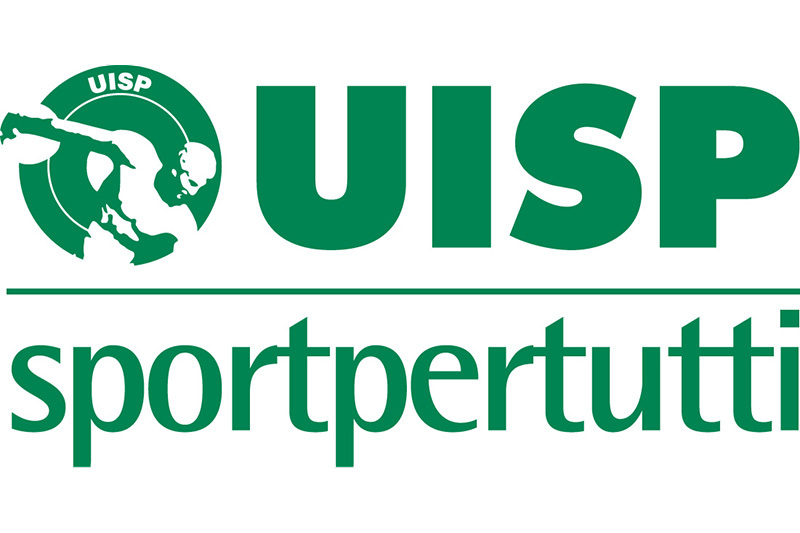                        TERNICOMUNICATO UFFICIALE N. 6DEL GIORNO 27/11/2017**** SOMMARIO ****Campionato di calcio a 7Risultati 6^ giornata andataClassificaProvvedimenti disciplinariCalendario prossima giornataI comunicati ufficiali della  SdA  Calcio Ternisono presenti sul sito internet:  www.uisp.it/terniSede:  Via Brodolini, 10/a – 05100 Terni  Tel. 0744/288187  Fax  0744/227678E-mail   terni@uisp.it    sito internet  www.uisp.it/terniOrario ufficio:  dal lunedì al venerdì ore 8,30 – 12,30COMUNICAZIONI ALLE SOCIETA’6^ GIORNATA DI ANDATA     *TRE  PUNTI DI PENALIZZAZIONE IN TOTALEDELIBERAGARA PSYCO TEAM – P.S. LORENZOIN APPLICAZIONE DELL’ART 107 R.D. lett. b SI COMMINA ALLA SOCIETA’ P.S.LORENZO LA SANZIONE DELLA PERDITA DELLA GARA CON IL RISULTATO 0 – 4 ART. 53 R.A. lett. b, L’AMMENDA DI € 37,50 E 2 (DUE) PUNTI DI PENALIZZAZIONE IN CLASSIFICA GENERALE.AMMONITIDIFFIDATISQUALIFICHEMARCATORI                  SEGUONO MARCATORI CON MENO RETICLASSIFICA DISCIPLINA7^ GIORNATA ANDATAN.B. COMUNICAZIONE ALLE SOCIETA’Si invitano le società partecipanti al “Campionato di Calcio a 7 Terni” a redigere scrupolosamente le liste gara con i nominativi dei giocatori e dirigenti che dovranno coincidere con quelli dei cartellini, pena la comminazione delle ammende all’ art. 99 R.D. di cui alla Normativa Generale della Lega Calcio Uisp.Si invitano le squadre a rispettare scrupolosamente il regolamento in merito al materiale tecnico sezione III^ della normativa generale art. 106 R.D. e seguenti.IL PRESENTE COMUNICATO SI COMPONE DI  N. 5  PAGINEPUBBLICATO ED AFFISSO ALL’ALBO DEL COMITATO ORGANIZZATORE IL GIORNO 27/11/2017SDA CALCIO                                                            IL GIUDICE SPORTIVOGRAZIANO MORINI                                         AVV. FRANCESCO ALLEGRETTI                                                                           Supplente SANDRO BACCARELLI Il sito internet Sporterni.it  aggiorna continuamente i risultati e le classifiche dei campionati Uisp, riprenderà alcune partite del campionato che verranno trasmesse sul sito stessoIl quotidiano Il Messaggero il venerdì dedica un ampio servizio al campionato UispLa rete televisiva Tele Galileo il mercoledì comunica i risultati delle gare giocateIl sito Calcioternano.it aggiorna risultati e classifiche dei campionati UispIl sito calcioasette.it aggiorna risultati e classifiche del campionato a 7A.S.CAPITONECOLLESTATTE CASCATA4 - 3ELETTRODOMESTICI SALVATI PIEROP.M.PARATI FORNOLE4 - 4AVIGLIANO GALAXYASD CAMPOMAGGIO3 – 4PSYCO TEAMP.S.LORENZOV.D.OSTERIA DELLA CUCCAGNAPOSTACCIO4 – 5CSV 17PIZZERIA CAMELOT1 – 1IL MULINOREAL EAGLES3 – 9BAR MANATTHANFEMA3 - 2CAMPIONATO A 7GENERALEGENERALEGENERALEGENERALEGENERALEGENERALEGENERALEGENERALEP.TIP.D.VPSR.F.R.S.D.R.POSTACCIO186600401822REAL EAGLES146420301614ASD CAMPOMAGGIO126402362214P.M.PARATI FORNOLE116321482226ELETTRODOMESTICI SALVATI PIERO1163212718  9PSYCO TEAM116321391722A.S.CAPITONE10631219181AVIGLIANO GALAXY9630332302BAR MANHATTAN9623121192FE.MA662042030-10COLLESTATTE CASCATA662041554-39IL MULINO561232437-13OSTERIA DELLA CUCCAGNA461141927-8P.S.LORENZO*362041828-10PIZZERIA CAMELOT260241834-16CSV 17160151531-16ARGENTI DIEGOCOLLESTATTE CASCATARANIERI SAMUELEP.M PARATI FORNOLEFRANCIONI ANDREAIL MULINOCARPINELLI MARCOREAL EAGLESGALLI MIRKOFE.MATROIANI LUCAOSTERIA DELLA CUCCAGNAREGGI NICOLO’AS CAPITONE1GG ART 128 R.D.CIUCHI DIEGOP.M.PARATI FORNOLE28AXINIA ADRIANASD CAMPOMAGGIO12LUCARELLI MARCOPOSTACCIO12MINUTILLO CRISTIANOREAL EAGLES9GREGORI MARCOCSV 178MIGOZZI VALENTINOELETTRODOMESTICI SALVATI8FERRETTI ALESSIOASD CAMPOMAGGIO8GIOGLI ANDREAP.S.LORENZO7MALANG SARJOPSYCO TEAM7KARAMUCA ENCOPSYCO TEAM7FICHELE MIRKOIL MULINO7ASD CAMPOMAGGIO0PIZZERIA CAMELOT0CSV 170ELETTRODOMESTICI SALVATI PIERO1P.M.PARATI FORNOLE2OSTERIA DELLA CUCCAGNA2BAR MANHATTAN2PSYCO TEAM2POSTACCIO2COLLESTATTE CASCATA3FE.MA4IL MULINO5REAL EAGLES7A.S.CAPITONE18AVIGLIANO GALAXY27P.S.LORENZO156REAL EAGLESASD CAMPOMAGGIOLUN27/11BIANCHINA20P.M.PARATI FORNOLEPOSTACCIOLUN27/11LA QUERCIA20.30 A.S.CAPITONEIL MULINOLUN27/11LA QUERCIA20.30P.S.LORENZOELETTRODOMESTICI SALVATI PIEROMAR28/11P.LORENZO21PIZZERIA CAMELOTFEMAMER29/11BIANCHINA20OSTERIA DELLA CUCCAGNAAVIGLIANO GALAXYMER29/11BIANCHINA21BAR MANATTHANPSYCO TEAMVEN1/12BIANCHINA20COLLESTATTE CASCATACSV 17VEN1/12BIANCHINA21